OSHA10 InformationOSHA 10-hour General Industry Training CourseOSHA recommends Outreach Training Programs as an orientation to occupational safety and health for workers covered by OSHA 29 CFR 1910. General industry workers must receive additional training, when required by OSHA standards, on specific hazards of the job. Upon successful completion of the course, participants will receive an OSHA 10-Hour General Industry Outreach DOL course completion card within 4-8 weeks.Bristol-Plymouth Regional Technical School offers this course and completion is required in the Biotechnology Program.Course DescriptionThe 10-hour General Industry Outreach Training Program is intended to provide an entry level worker’s general awareness on recognizing and preventing hazards in a general industry setting.Who is This Course For?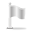 Entry Level General Industry WorkersIndustries include but not limited to: Health Care, Manufacturing, Warehousing, Distribution, RetailCourse Outline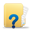 OrientationModule 1: Introduction to OSHA and the OSH ActModule 2: Walking & Working SurfacesModule 3: Emergency Action PlanModule 4: Hazardous MaterialsModule 5: Personal Protective EquipmentModule 6: Machine Guarding SafetyModule 7: Electrical SafetyModule 8: Hazard CommunicationModule 9: Hazardous Substances & Industrial HygieneModule 10: Safety and Health ProgramsFinal ExamCourse Credit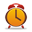 10 hoursTesting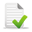 At the end of each module, you will be given a 10 question module quiz. You must score at least 70% on each module quiz to move forward in the course. You will be given up to three opportunities to pass each module quiz. Failure to successfully pass the quiz will result in being locked out of the course and not allowed to continue with an online training format for your Outreach training.Once you have successfully completed all of the modules, you must pass a final exam to receive full credit for the course. The exam is 20 questions long and will test your knowledge on information covered throughout the course. You must make a score of at least 70% to pass this course. You will be given up to three opportunities to pass the final exam; if you do not pass it after three tries, you will be locked out of this course will no longer be able to take your Outreach training in an online format.Time to Completion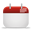 Once you enroll in the OSHA 10-hour General Industry Outreach Training course you have six months from the time you start this course to complete it in order to receive credit. After six months, your account will expire and you will be required to purchase the course again if you wish to complete it.A temporary printable certificate will be made available immediately upon successful completion of course. Passing participants will receive a DOL General Industry Outreach course completion wallet card within 4-8 weeks. Laminated cards now available!In order to receive your DOL Wallet Card you must complete the survey at the end of the course.NEW! Includes free OSHA 10 Hour General Industry Study Guide! This new PDF Study Guide will ensure you are ready to take the final exam to receive your wallet card. This is a great supplement to the OSHA 10 Hour General Industry Outreach Course and can serve as a quick reference guide for future use.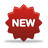 **Upon completion of the course, give printed certificate to your Biotechnology Instructor. Quizzes, exams will count as such and the completion will count towards your final exam grade.